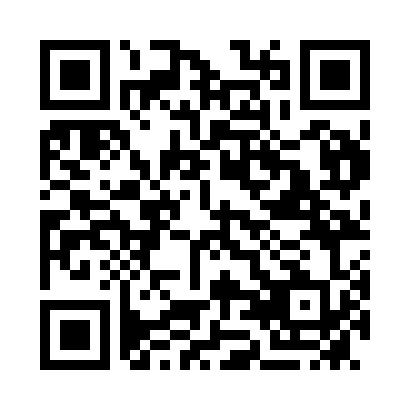 Prayer times for Glenhaven, AustraliaMon 1 Apr 2024 - Tue 30 Apr 2024High Latitude Method: NonePrayer Calculation Method: Muslim World LeagueAsar Calculation Method: ShafiPrayer times provided by https://www.salahtimes.comDateDayFajrSunriseDhuhrAsrMaghribIsha1Mon5:457:081:004:206:518:092Tue5:467:091:004:196:508:083Wed5:477:1012:594:186:488:064Thu5:487:1012:594:176:478:055Fri5:487:1112:594:166:468:046Sat5:497:1212:584:156:448:027Sun4:506:1311:583:145:437:018Mon4:516:1311:583:135:427:009Tue4:516:1411:583:125:416:5910Wed4:526:1511:573:125:396:5711Thu4:536:1611:573:115:386:5612Fri4:536:1611:573:105:376:5513Sat4:546:1711:573:095:366:5414Sun4:556:1811:563:085:346:5315Mon4:556:1811:563:075:336:5116Tue4:566:1911:563:065:326:5017Wed4:576:2011:563:055:316:4918Thu4:576:2111:553:045:296:4819Fri4:586:2111:553:035:286:4720Sat4:596:2211:553:025:276:4621Sun4:596:2311:553:015:266:4522Mon5:006:2411:553:015:256:4423Tue5:016:2411:543:005:246:4324Wed5:016:2511:542:595:236:4225Thu5:026:2611:542:585:226:4126Fri5:036:2711:542:575:206:4027Sat5:036:2711:542:565:196:3928Sun5:046:2811:532:555:186:3829Mon5:056:2911:532:555:176:3730Tue5:056:3011:532:545:166:36